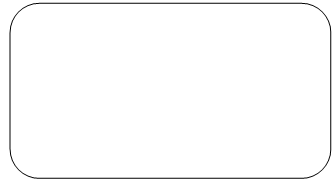 Nº EXPEDIENTE:                      AUTORIZACIONES:Con la presentación de esta solicitud, y de acuerdo con el artículo 28 de la Ley 39/2015, de 1 de octubre, de Procedimiento Administrativo Común de las Administraciones Públicas, la Consejería podrá consultar o recabar documentos elaborados por cualquier otra Administración salvo que conste en el procedimiento su oposición expresa, o la ley especial aplicable requiera consentimiento expreso.En particular, se recabarán los siguientes datos, salvo que marque expresamente:      Me opongo a la consulta de la información correspondiente a los epígrafes del Impuesto de Actividades Económicas (IAE) en los que está dado de alta.Y por otro lado, se consultarán los datos que autorice expresamente a continuación:      Autorizo la consulta de la información de estar al corriente de sus obligaciones tributarias y de reintegro de subvenciones con la Junta de Comunidades de Castilla-La Mancha (Solo cuando la cuantía de la subvención supere la cantidad de 18.000 €, conforme a lo dispuesto en el artículo 12.1 del Decreto 21/2008, de 5 de febrero). Conlleva el pago de la tasa correspondiente.En caso de no autorizar la comprobación de los datos anteriores, se compromete a aportar la documentación pertinente.En      , a       de       de 20     .Fdo.:…      ……………………				 Fdo.:…      ………………………………….(Firma del representante, o de los representantes en caso de representación mancomunada)Nº ProcedimientoCódigo SIACI030696PLIXDATOS DE LA EMPRESA SOLICITANTEDATOS DE LA EMPRESA SOLICITANTEDATOS DE LA EMPRESA SOLICITANTEDATOS DE LA EMPRESA SOLICITANTEDATOS DE LA EMPRESA SOLICITANTEDATOS DE LA EMPRESA SOLICITANTEDATOS DE LA EMPRESA SOLICITANTEDATOS DE LA EMPRESA SOLICITANTEDATOS DE LA EMPRESA SOLICITANTEDATOS DE LA EMPRESA SOLICITANTEDATOS DE LA EMPRESA SOLICITANTEDATOS DE LA EMPRESA SOLICITANTEDATOS DE LA EMPRESA SOLICITANTEDATOS DE LA EMPRESA SOLICITANTEDATOS DE LA EMPRESA SOLICITANTEDATOS DE LA EMPRESA SOLICITANTEDATOS DE LA EMPRESA SOLICITANTEDATOS DE LA EMPRESA SOLICITANTEDATOS DE LA EMPRESA SOLICITANTEDATOS DE LA EMPRESA SOLICITANTEDATOS DE LA EMPRESA SOLICITANTEDATOS DE LA EMPRESA SOLICITANTEDATOS DE LA EMPRESA SOLICITANTEDATOS DE LA EMPRESA SOLICITANTEPersona física 	NIF Persona física 	NIF Persona física 	NIF Persona física 	NIF Persona física 	NIF NIE NIE NIE NIE NIE NIE Número de documentoNúmero de documentoNúmero de documentoNúmero de documentoNúmero de documentoNúmero de documentoNombre:1º Apellido: 1º Apellido: 1º Apellido: 1º Apellido: 1º Apellido: 1º Apellido: 2º Apellido:2º Apellido:2º Apellido:2º Apellido:Hombre    Mujer  Hombre    Mujer  Hombre    Mujer  Hombre    Mujer  Hombre    Mujer  Hombre    Mujer  Hombre    Mujer  Hombre    Mujer  Hombre    Mujer  Hombre    Mujer  Hombre    Mujer  Hombre    Mujer  Hombre    Mujer  Hombre    Mujer  Hombre    Mujer  Hombre    Mujer  Hombre    Mujer  Hombre    Mujer  Hombre    Mujer  Hombre    Mujer  Hombre    Mujer  Hombre    Mujer  Hombre    Mujer  Hombre    Mujer  Persona jurídica     NIF Persona jurídica     NIF Persona jurídica     NIF Persona jurídica     NIF Persona jurídica     NIF Persona jurídica     NIF Persona jurídica     NIF Persona jurídica     NIF Persona jurídica     NIF Número de documento:Número de documento:Número de documento:Número de documento:Número de documento:Número de documento:Número de documento:Razón social:Razón social:Razón social: Domicilio:  Provincia:C.P.:C.P.:C.P.:Población:Población:Población: Teléfono:Teléfono móvil:Teléfono móvil:Teléfono móvil:Teléfono móvil:Teléfono móvil:Teléfono móvil:Teléfono móvil:Correo electrónico:Correo electrónico:Correo electrónico:Correo electrónico:Horario preferente para recibir llamada:Horario preferente para recibir llamada:Horario preferente para recibir llamada:Horario preferente para recibir llamada:Horario preferente para recibir llamada:Horario preferente para recibir llamada:Horario preferente para recibir llamada:Horario preferente para recibir llamada:El teléfono móvil y/o el correo electrónico designado será el medio por el que recibirá los avisos de notificación, incluido, en su caso, el aviso del pago. Los datos cumplimentados en este apartado deben coincidir con los indicados en la Plataforma de notificaciones telemáticas de la Junta de Comunidades de Castilla-La Mancha, https://notifica.jccm.es/notifica/El teléfono móvil y/o el correo electrónico designado será el medio por el que recibirá los avisos de notificación, incluido, en su caso, el aviso del pago. Los datos cumplimentados en este apartado deben coincidir con los indicados en la Plataforma de notificaciones telemáticas de la Junta de Comunidades de Castilla-La Mancha, https://notifica.jccm.es/notifica/El teléfono móvil y/o el correo electrónico designado será el medio por el que recibirá los avisos de notificación, incluido, en su caso, el aviso del pago. Los datos cumplimentados en este apartado deben coincidir con los indicados en la Plataforma de notificaciones telemáticas de la Junta de Comunidades de Castilla-La Mancha, https://notifica.jccm.es/notifica/El teléfono móvil y/o el correo electrónico designado será el medio por el que recibirá los avisos de notificación, incluido, en su caso, el aviso del pago. Los datos cumplimentados en este apartado deben coincidir con los indicados en la Plataforma de notificaciones telemáticas de la Junta de Comunidades de Castilla-La Mancha, https://notifica.jccm.es/notifica/El teléfono móvil y/o el correo electrónico designado será el medio por el que recibirá los avisos de notificación, incluido, en su caso, el aviso del pago. Los datos cumplimentados en este apartado deben coincidir con los indicados en la Plataforma de notificaciones telemáticas de la Junta de Comunidades de Castilla-La Mancha, https://notifica.jccm.es/notifica/El teléfono móvil y/o el correo electrónico designado será el medio por el que recibirá los avisos de notificación, incluido, en su caso, el aviso del pago. Los datos cumplimentados en este apartado deben coincidir con los indicados en la Plataforma de notificaciones telemáticas de la Junta de Comunidades de Castilla-La Mancha, https://notifica.jccm.es/notifica/El teléfono móvil y/o el correo electrónico designado será el medio por el que recibirá los avisos de notificación, incluido, en su caso, el aviso del pago. Los datos cumplimentados en este apartado deben coincidir con los indicados en la Plataforma de notificaciones telemáticas de la Junta de Comunidades de Castilla-La Mancha, https://notifica.jccm.es/notifica/El teléfono móvil y/o el correo electrónico designado será el medio por el que recibirá los avisos de notificación, incluido, en su caso, el aviso del pago. Los datos cumplimentados en este apartado deben coincidir con los indicados en la Plataforma de notificaciones telemáticas de la Junta de Comunidades de Castilla-La Mancha, https://notifica.jccm.es/notifica/El teléfono móvil y/o el correo electrónico designado será el medio por el que recibirá los avisos de notificación, incluido, en su caso, el aviso del pago. Los datos cumplimentados en este apartado deben coincidir con los indicados en la Plataforma de notificaciones telemáticas de la Junta de Comunidades de Castilla-La Mancha, https://notifica.jccm.es/notifica/El teléfono móvil y/o el correo electrónico designado será el medio por el que recibirá los avisos de notificación, incluido, en su caso, el aviso del pago. Los datos cumplimentados en este apartado deben coincidir con los indicados en la Plataforma de notificaciones telemáticas de la Junta de Comunidades de Castilla-La Mancha, https://notifica.jccm.es/notifica/El teléfono móvil y/o el correo electrónico designado será el medio por el que recibirá los avisos de notificación, incluido, en su caso, el aviso del pago. Los datos cumplimentados en este apartado deben coincidir con los indicados en la Plataforma de notificaciones telemáticas de la Junta de Comunidades de Castilla-La Mancha, https://notifica.jccm.es/notifica/El teléfono móvil y/o el correo electrónico designado será el medio por el que recibirá los avisos de notificación, incluido, en su caso, el aviso del pago. Los datos cumplimentados en este apartado deben coincidir con los indicados en la Plataforma de notificaciones telemáticas de la Junta de Comunidades de Castilla-La Mancha, https://notifica.jccm.es/notifica/El teléfono móvil y/o el correo electrónico designado será el medio por el que recibirá los avisos de notificación, incluido, en su caso, el aviso del pago. Los datos cumplimentados en este apartado deben coincidir con los indicados en la Plataforma de notificaciones telemáticas de la Junta de Comunidades de Castilla-La Mancha, https://notifica.jccm.es/notifica/El teléfono móvil y/o el correo electrónico designado será el medio por el que recibirá los avisos de notificación, incluido, en su caso, el aviso del pago. Los datos cumplimentados en este apartado deben coincidir con los indicados en la Plataforma de notificaciones telemáticas de la Junta de Comunidades de Castilla-La Mancha, https://notifica.jccm.es/notifica/El teléfono móvil y/o el correo electrónico designado será el medio por el que recibirá los avisos de notificación, incluido, en su caso, el aviso del pago. Los datos cumplimentados en este apartado deben coincidir con los indicados en la Plataforma de notificaciones telemáticas de la Junta de Comunidades de Castilla-La Mancha, https://notifica.jccm.es/notifica/El teléfono móvil y/o el correo electrónico designado será el medio por el que recibirá los avisos de notificación, incluido, en su caso, el aviso del pago. Los datos cumplimentados en este apartado deben coincidir con los indicados en la Plataforma de notificaciones telemáticas de la Junta de Comunidades de Castilla-La Mancha, https://notifica.jccm.es/notifica/El teléfono móvil y/o el correo electrónico designado será el medio por el que recibirá los avisos de notificación, incluido, en su caso, el aviso del pago. Los datos cumplimentados en este apartado deben coincidir con los indicados en la Plataforma de notificaciones telemáticas de la Junta de Comunidades de Castilla-La Mancha, https://notifica.jccm.es/notifica/El teléfono móvil y/o el correo electrónico designado será el medio por el que recibirá los avisos de notificación, incluido, en su caso, el aviso del pago. Los datos cumplimentados en este apartado deben coincidir con los indicados en la Plataforma de notificaciones telemáticas de la Junta de Comunidades de Castilla-La Mancha, https://notifica.jccm.es/notifica/El teléfono móvil y/o el correo electrónico designado será el medio por el que recibirá los avisos de notificación, incluido, en su caso, el aviso del pago. Los datos cumplimentados en este apartado deben coincidir con los indicados en la Plataforma de notificaciones telemáticas de la Junta de Comunidades de Castilla-La Mancha, https://notifica.jccm.es/notifica/El teléfono móvil y/o el correo electrónico designado será el medio por el que recibirá los avisos de notificación, incluido, en su caso, el aviso del pago. Los datos cumplimentados en este apartado deben coincidir con los indicados en la Plataforma de notificaciones telemáticas de la Junta de Comunidades de Castilla-La Mancha, https://notifica.jccm.es/notifica/El teléfono móvil y/o el correo electrónico designado será el medio por el que recibirá los avisos de notificación, incluido, en su caso, el aviso del pago. Los datos cumplimentados en este apartado deben coincidir con los indicados en la Plataforma de notificaciones telemáticas de la Junta de Comunidades de Castilla-La Mancha, https://notifica.jccm.es/notifica/El teléfono móvil y/o el correo electrónico designado será el medio por el que recibirá los avisos de notificación, incluido, en su caso, el aviso del pago. Los datos cumplimentados en este apartado deben coincidir con los indicados en la Plataforma de notificaciones telemáticas de la Junta de Comunidades de Castilla-La Mancha, https://notifica.jccm.es/notifica/El teléfono móvil y/o el correo electrónico designado será el medio por el que recibirá los avisos de notificación, incluido, en su caso, el aviso del pago. Los datos cumplimentados en este apartado deben coincidir con los indicados en la Plataforma de notificaciones telemáticas de la Junta de Comunidades de Castilla-La Mancha, https://notifica.jccm.es/notifica/El teléfono móvil y/o el correo electrónico designado será el medio por el que recibirá los avisos de notificación, incluido, en su caso, el aviso del pago. Los datos cumplimentados en este apartado deben coincidir con los indicados en la Plataforma de notificaciones telemáticas de la Junta de Comunidades de Castilla-La Mancha, https://notifica.jccm.es/notifica/DATOS DE LA PERSONA REPRESENTANTESi el solicitante es persona jurídica, rellenar siempre.Si el solicitante es persona física, rellenar sólo si el representante es distinto del solicitante.DATOS DE LA PERSONA REPRESENTANTESi el solicitante es persona jurídica, rellenar siempre.Si el solicitante es persona física, rellenar sólo si el representante es distinto del solicitante.DATOS DE LA PERSONA REPRESENTANTESi el solicitante es persona jurídica, rellenar siempre.Si el solicitante es persona física, rellenar sólo si el representante es distinto del solicitante.DATOS DE LA PERSONA REPRESENTANTESi el solicitante es persona jurídica, rellenar siempre.Si el solicitante es persona física, rellenar sólo si el representante es distinto del solicitante.DATOS DE LA PERSONA REPRESENTANTESi el solicitante es persona jurídica, rellenar siempre.Si el solicitante es persona física, rellenar sólo si el representante es distinto del solicitante.DATOS DE LA PERSONA REPRESENTANTESi el solicitante es persona jurídica, rellenar siempre.Si el solicitante es persona física, rellenar sólo si el representante es distinto del solicitante.DATOS DE LA PERSONA REPRESENTANTESi el solicitante es persona jurídica, rellenar siempre.Si el solicitante es persona física, rellenar sólo si el representante es distinto del solicitante.DATOS DE LA PERSONA REPRESENTANTESi el solicitante es persona jurídica, rellenar siempre.Si el solicitante es persona física, rellenar sólo si el representante es distinto del solicitante.DATOS DE LA PERSONA REPRESENTANTESi el solicitante es persona jurídica, rellenar siempre.Si el solicitante es persona física, rellenar sólo si el representante es distinto del solicitante.DATOS DE LA PERSONA REPRESENTANTESi el solicitante es persona jurídica, rellenar siempre.Si el solicitante es persona física, rellenar sólo si el representante es distinto del solicitante.DATOS DE LA PERSONA REPRESENTANTESi el solicitante es persona jurídica, rellenar siempre.Si el solicitante es persona física, rellenar sólo si el representante es distinto del solicitante.DATOS DE LA PERSONA REPRESENTANTESi el solicitante es persona jurídica, rellenar siempre.Si el solicitante es persona física, rellenar sólo si el representante es distinto del solicitante.DATOS DE LA PERSONA REPRESENTANTESi el solicitante es persona jurídica, rellenar siempre.Si el solicitante es persona física, rellenar sólo si el representante es distinto del solicitante.DATOS DE LA PERSONA REPRESENTANTESi el solicitante es persona jurídica, rellenar siempre.Si el solicitante es persona física, rellenar sólo si el representante es distinto del solicitante.DATOS DE LA PERSONA REPRESENTANTESi el solicitante es persona jurídica, rellenar siempre.Si el solicitante es persona física, rellenar sólo si el representante es distinto del solicitante.DATOS DE LA PERSONA REPRESENTANTESi el solicitante es persona jurídica, rellenar siempre.Si el solicitante es persona física, rellenar sólo si el representante es distinto del solicitante.DATOS DE LA PERSONA REPRESENTANTESi el solicitante es persona jurídica, rellenar siempre.Si el solicitante es persona física, rellenar sólo si el representante es distinto del solicitante.DATOS DE LA PERSONA REPRESENTANTESi el solicitante es persona jurídica, rellenar siempre.Si el solicitante es persona física, rellenar sólo si el representante es distinto del solicitante.DATOS DE LA PERSONA REPRESENTANTESi el solicitante es persona jurídica, rellenar siempre.Si el solicitante es persona física, rellenar sólo si el representante es distinto del solicitante.DATOS DE LA PERSONA REPRESENTANTESi el solicitante es persona jurídica, rellenar siempre.Si el solicitante es persona física, rellenar sólo si el representante es distinto del solicitante.DATOS DE LA PERSONA REPRESENTANTESi el solicitante es persona jurídica, rellenar siempre.Si el solicitante es persona física, rellenar sólo si el representante es distinto del solicitante.DATOS DE LA PERSONA REPRESENTANTESi el solicitante es persona jurídica, rellenar siempre.Si el solicitante es persona física, rellenar sólo si el representante es distinto del solicitante.DATOS DE LA PERSONA REPRESENTANTESi el solicitante es persona jurídica, rellenar siempre.Si el solicitante es persona física, rellenar sólo si el representante es distinto del solicitante.DATOS DE LA PERSONA REPRESENTANTESi el solicitante es persona jurídica, rellenar siempre.Si el solicitante es persona física, rellenar sólo si el representante es distinto del solicitante.NIF 	NIE NIF 	NIE NIF 	NIE NIF 	NIE NIF 	NIE Número de documento: Número de documento: Número de documento: Número de documento: Número de documento: Número de documento: Número de documento: Número de documento: Número de documento: Nombre:1º Apellido: 1º Apellido: 1º Apellido: 1º Apellido: 1º Apellido: 1º Apellido: 2º Apellido:2º Apellido:2º Apellido:2º Apellido:Hombre    Mujer  Hombre    Mujer  Hombre    Mujer  Hombre    Mujer  Hombre    Mujer  Hombre    Mujer  Hombre    Mujer  Hombre    Mujer  Hombre    Mujer  Hombre    Mujer  Hombre    Mujer  Hombre    Mujer  Hombre    Mujer  Hombre    Mujer  Hombre    Mujer  Hombre    Mujer  Hombre    Mujer  Hombre    Mujer  Hombre    Mujer  Hombre    Mujer  Hombre    Mujer  Hombre    Mujer  Hombre    Mujer  Hombre    Mujer  Domicilio: Domicilio:  Provincia:C.P.:C.P.:C.P.:Población:Población:Población: Teléfono:Teléfono móvil:Teléfono móvil:Teléfono móvil:Teléfono móvil:Teléfono móvil:Teléfono móvil:Teléfono móvil:Correo electrónico:Correo electrónico:Correo electrónico:Correo electrónico:Horario preferente para recibir llamada:Horario preferente para recibir llamada:Horario preferente para recibir llamada:Horario preferente para recibir llamada:Horario preferente para recibir llamada:Horario preferente para recibir llamada:Horario preferente para recibir llamada:Horario preferente para recibir llamada:Si existe representante, las comunicaciones que deriven de este escrito se realizarán con el representante designado por el interesado.La notificación electrónica se realizará en la Plataforma https://notifica.jccm.es/notifica. El representante debe comprobar que está registrado y que sus datos son correctos.Si existe representante, las comunicaciones que deriven de este escrito se realizarán con el representante designado por el interesado.La notificación electrónica se realizará en la Plataforma https://notifica.jccm.es/notifica. El representante debe comprobar que está registrado y que sus datos son correctos.Si existe representante, las comunicaciones que deriven de este escrito se realizarán con el representante designado por el interesado.La notificación electrónica se realizará en la Plataforma https://notifica.jccm.es/notifica. El representante debe comprobar que está registrado y que sus datos son correctos.Si existe representante, las comunicaciones que deriven de este escrito se realizarán con el representante designado por el interesado.La notificación electrónica se realizará en la Plataforma https://notifica.jccm.es/notifica. El representante debe comprobar que está registrado y que sus datos son correctos.Si existe representante, las comunicaciones que deriven de este escrito se realizarán con el representante designado por el interesado.La notificación electrónica se realizará en la Plataforma https://notifica.jccm.es/notifica. El representante debe comprobar que está registrado y que sus datos son correctos.Si existe representante, las comunicaciones que deriven de este escrito se realizarán con el representante designado por el interesado.La notificación electrónica se realizará en la Plataforma https://notifica.jccm.es/notifica. El representante debe comprobar que está registrado y que sus datos son correctos.Si existe representante, las comunicaciones que deriven de este escrito se realizarán con el representante designado por el interesado.La notificación electrónica se realizará en la Plataforma https://notifica.jccm.es/notifica. El representante debe comprobar que está registrado y que sus datos son correctos.Si existe representante, las comunicaciones que deriven de este escrito se realizarán con el representante designado por el interesado.La notificación electrónica se realizará en la Plataforma https://notifica.jccm.es/notifica. El representante debe comprobar que está registrado y que sus datos son correctos.Si existe representante, las comunicaciones que deriven de este escrito se realizarán con el representante designado por el interesado.La notificación electrónica se realizará en la Plataforma https://notifica.jccm.es/notifica. El representante debe comprobar que está registrado y que sus datos son correctos.Si existe representante, las comunicaciones que deriven de este escrito se realizarán con el representante designado por el interesado.La notificación electrónica se realizará en la Plataforma https://notifica.jccm.es/notifica. El representante debe comprobar que está registrado y que sus datos son correctos.Si existe representante, las comunicaciones que deriven de este escrito se realizarán con el representante designado por el interesado.La notificación electrónica se realizará en la Plataforma https://notifica.jccm.es/notifica. El representante debe comprobar que está registrado y que sus datos son correctos.Si existe representante, las comunicaciones que deriven de este escrito se realizarán con el representante designado por el interesado.La notificación electrónica se realizará en la Plataforma https://notifica.jccm.es/notifica. El representante debe comprobar que está registrado y que sus datos son correctos.Si existe representante, las comunicaciones que deriven de este escrito se realizarán con el representante designado por el interesado.La notificación electrónica se realizará en la Plataforma https://notifica.jccm.es/notifica. El representante debe comprobar que está registrado y que sus datos son correctos.Si existe representante, las comunicaciones que deriven de este escrito se realizarán con el representante designado por el interesado.La notificación electrónica se realizará en la Plataforma https://notifica.jccm.es/notifica. El representante debe comprobar que está registrado y que sus datos son correctos.Si existe representante, las comunicaciones que deriven de este escrito se realizarán con el representante designado por el interesado.La notificación electrónica se realizará en la Plataforma https://notifica.jccm.es/notifica. El representante debe comprobar que está registrado y que sus datos son correctos.Si existe representante, las comunicaciones que deriven de este escrito se realizarán con el representante designado por el interesado.La notificación electrónica se realizará en la Plataforma https://notifica.jccm.es/notifica. El representante debe comprobar que está registrado y que sus datos son correctos.Si existe representante, las comunicaciones que deriven de este escrito se realizarán con el representante designado por el interesado.La notificación electrónica se realizará en la Plataforma https://notifica.jccm.es/notifica. El representante debe comprobar que está registrado y que sus datos son correctos.Si existe representante, las comunicaciones que deriven de este escrito se realizarán con el representante designado por el interesado.La notificación electrónica se realizará en la Plataforma https://notifica.jccm.es/notifica. El representante debe comprobar que está registrado y que sus datos son correctos.Si existe representante, las comunicaciones que deriven de este escrito se realizarán con el representante designado por el interesado.La notificación electrónica se realizará en la Plataforma https://notifica.jccm.es/notifica. El representante debe comprobar que está registrado y que sus datos son correctos.Si existe representante, las comunicaciones que deriven de este escrito se realizarán con el representante designado por el interesado.La notificación electrónica se realizará en la Plataforma https://notifica.jccm.es/notifica. El representante debe comprobar que está registrado y que sus datos son correctos.Si existe representante, las comunicaciones que deriven de este escrito se realizarán con el representante designado por el interesado.La notificación electrónica se realizará en la Plataforma https://notifica.jccm.es/notifica. El representante debe comprobar que está registrado y que sus datos son correctos.Si existe representante, las comunicaciones que deriven de este escrito se realizarán con el representante designado por el interesado.La notificación electrónica se realizará en la Plataforma https://notifica.jccm.es/notifica. El representante debe comprobar que está registrado y que sus datos son correctos.Si existe representante, las comunicaciones que deriven de este escrito se realizarán con el representante designado por el interesado.La notificación electrónica se realizará en la Plataforma https://notifica.jccm.es/notifica. El representante debe comprobar que está registrado y que sus datos son correctos.Si existe representante, las comunicaciones que deriven de este escrito se realizarán con el representante designado por el interesado.La notificación electrónica se realizará en la Plataforma https://notifica.jccm.es/notifica. El representante debe comprobar que está registrado y que sus datos son correctos.INFORMACIÓN BÁSICA DE PROTECCIÓN DE DATOSINFORMACIÓN BÁSICA DE PROTECCIÓN DE DATOSResponsableDirección General de Empresas.FinalidadGestionar las subvenciones del programa para el fomento de la iniciativa empresarial. Evaluación de la satisfacción con el servicio.LegitimaciónCumplimiento de una obligación legal. Artículo 20 de la Ley 38/2003, de 17 de noviembre, General de Subvenciones.DestinatariosExiste cesión de datos.DerechosPuede ejercer los derechos de acceso, rectificación o supresión de sus datos, así como otros derechos, tal y como se explica en la información adicional.Información adicionalDisponible en la dirección electrónica: https://rat.castillalamancha.es/info/0223RESUMEN DE LA INVERSIÓN O GASTOS REALIZADOSRESUMEN DE LA INVERSIÓN O GASTOS REALIZADOSRESUMEN DE LA INVERSIÓN O GASTOS REALIZADOSRESUMEN DE LA INVERSIÓN O GASTOS REALIZADOSCapítulosInversión aprobadaInversión justificada sin IVATotal pagadoTerrenosUrbanización de terrenosAdquisición de edificiosRealización de obra civil de construcciónRealización de obra civil de reformaTrabajos de planificación e ingenieríaAdquisición de bienes de equipo, maquinaria, instalaciones y utillajeMobiliario y enseresEquipos y programas informáticosTOTAL:DECLARA:Que los datos consignados se corresponden con la información existente en los libros oficiales exigidos por la legislación mercantil.Que las inversiones o gastos contemplados en el expediente referenciado, figuran contabilizados correctamente.DECLARA:Que los datos consignados se corresponden con la información existente en los libros oficiales exigidos por la legislación mercantil.Que las inversiones o gastos contemplados en el expediente referenciado, figuran contabilizados correctamente.DECLARA:Que los datos consignados se corresponden con la información existente en los libros oficiales exigidos por la legislación mercantil.Que las inversiones o gastos contemplados en el expediente referenciado, figuran contabilizados correctamente.DECLARA:Que los datos consignados se corresponden con la información existente en los libros oficiales exigidos por la legislación mercantil.Que las inversiones o gastos contemplados en el expediente referenciado, figuran contabilizados correctamente.CUMPLIMIENTO DE CONDICIONES Y FORMA DE JUSTIFICACIÓN DE LA SUBVENCIÓN DECLARACIONES RESPONSABLES: (Obligatorias)La persona firmante de esta solicitud, en su propio nombre o en representación de la entidad que se indica, declara que todos los datos consignados son veraces, declarando expresamente cumplir los siguientes requisitos:- Hallarse al corriente en el cumplimiento de las obligaciones tributarias y por reintegro de subvenciones, con la Administración Regional. - Se ha realizado el proyecto o actuación subvencionada que fundamenta la concesión de la subvención, dentro del plazo de ejecución previsto en la resolución de concesión, de acuerdo con los objetivos, tareas, programa temporal de desarrollo y condiciones económicas y financieras aprobadas, y se ha efectuado los pagos de las inversiones y gastos correspondientes.- Se compromete a realizar la comunicación y acreditación de los supuestos contemplados en el artículo 23 de la Orden de Bases Reguladoras.- Se compromete a disponer de los libros contables, registros diligenciados y demás documentos debidamente auditados en los términos exigidos por la legislación mercantil y sectorial aplicable al beneficiario en cada caso, así como cuantos estados contables y registros específicos sean exigidos por las bases reguladoras, tales como la obligación de llevar un sistema de contabilidad aparte, o que se asigne un código contable adecuado conforme al artículo 125 del Reglamento (UE) nº 1303/2013 del Parlamento Europeo y del Consejo, de 17 de diciembre de 2013, con la finalidad de garantizar el adecuado ejercicio de las facultades de comprobación y control. - Se compromete a conservar los documentos justificativos de la aplicación de los fondos recibidos, incluidos los documentos electrónicos, en tanto puedan ser objeto de las actuaciones de comprobación y control.- Se compromete a proceder al reintegro de los fondos percibidos en los supuestos contemplados en las bases reguladoras y demás casos previstos en el artículo 37 de la Ley 38/2003, de 17 de noviembre.- Se compromete a mantener, la durabilidad de las operaciones previstas en el artículo 71 del Reglamento (UE) nº 1303/2013 del Parlamento Europeo y del Consejo, de 17 de diciembre de 2013, y en el artículo 14 del Reglamento (UE) nº 651/2014 de la Comisión, de 17 de junio de 2014, de conformidad con lo establecido en el artículo 27 de la orden de bases reguladoras.- Se compromete a dar la adecuada publicidad del carácter público de la financiación del proyecto o actuación objeto de subvención, y para ello cumplir las medidas de información y comunicación previstas en la Orden de Bases Reguladoras. Asimismo, en los supuestos que corresponda, difundir ampliamente los resultados del proyecto, a través de conferencias, publicaciones, bases de libre acceso, programas informáticos gratuitos o de fuente abierta.- La empresa cumple con los requisitos exigidos por la legislación vigente para el ejercicio de su actividad, pudiendo la Administración en cualquier momento requerirles la acreditación de dichos extremos.- La empresa cumple con lo dispuesto en la normativa comunitaria, nacional y autonómica en materia de igualdad de trato y lo dispuesto en la normativa medioambiental, así como lo dispuesto en la normativa de accesibilidad para personas con discapacidad.- La empresa cumple con el resto de obligaciones establecidas en el artículo 14 de la Ley 38/2003, de 17 de noviembre, su normativa de desarrollo y las establecidas en la resolución de concesión.- La empresa ha ajustado su actuación a lo previsto en la Ley Orgánica 3/2018, de 5 de diciembre, de Protección de Datos de Carácter Personal y garantía de los derechos digitales y demás normativa de desarrollo.- Se compromete a comunicar a la Dirección General competente en materia de incentivación empresarial, en un plazo no superior a 30 días, cualquier modificación que se produzca respecto a los datos identificativos o a las circunstancias tenidas en cuenta en el momento de la concesión, así como de los compromisos y obligaciones asumidas por el beneficiario.- Siendo el beneficiario una pyme en constitución, se ha constituido formalmente con anterioridad a la finalización del plazo de ejecución.- Se compromete a cumplir con la obligación que establece el artículo 6 de la Ley 4/2016, de 15 de diciembre, de Transparencia y Buen Gobierno de Castilla-La Mancha, de suministrar a las entidades previstas en el artículo 4 de la citada Ley la información necesaria para que puedan cumplir con las obligaciones que impone dicha Ley.- La empresa está en funcionamiento y desarrolla su actividad normalmente.- La empresa ha adecuado su objeto social a la actividad objeto de la ayuda, según lo previsto en la resolución de concesión.- La empresa ha aportado una contribución financiera mínima del 25% de la inversión subvencionable, bien a través de sus propios recursos, bien mediante financiación externa exenta de cualquier tipo de ayuda pública, de conformidad con lo previsto en el artículo 14 del Reglamento (UE) nº 651/2014 de la Comisión, de 17 de junio de 2014. Son ciertos los datos consignados en la presente solicitud, comprometiéndose a probar documentalmente los mismos, a requerimiento de la Dirección General de Empresas.Otras declaraciones responsables: 1º. En el caso de personas jurídicas. La empresa dispone a la fecha de finalización del plazo de ejecución del proyecto de un nivel de fondos propios mínimo del 25% de la inversión subvencionable. 2º. En el caso de que el beneficiario sea persona física. Se ha realizado una aportación mínima del 25% de la inversión subvencionable. 3º. Cuando se trate de comunidades de bienes o cualquier otro tipo de unidad económica o de entidad sin personalidad jurídica, declaración responsable de cada socio. Se ha realizado una aportación mínima del 25% de la inversión subvencionable, teniendo en cuenta los compromisos de ejecución asumidos por cada socio, así como el importe de subvención que le corresponde a cada uno de ellos.4º. Declaración responsable de la obtención de otras subvenciones, ayudas, ingresos o recursos que financien el proyecto subvencionado, procedentes de esta administración o de cualesquiera otras administraciones o entes públicos o privados, nacionales o internacionales. DECLARA QUE: NO ha solicitado y/o recibido ayudas para este proyecto. SI le ha sido aprobada y/o recibida las ayudas que se mencionan a continuación para este proyecto. 5º Conforme a lo dispuesto en el artículo 4 letra l) de la Orden de Bases Reguladoras. Se compromete a no reubicar el establecimiento en el que ha tenido lugar la inversión inicial para la que se concedió la ayuda durante un período de dos años desde que se completó dicha inversión.Igualmente la persona abajo firmante declara conocer que en el caso de falsedad en los datos y/o en la documentación aportados u ocultamiento de información, de la que pueda deducirse intención de engaño en beneficio propio o ajeno, podrá ser excluida de este procedimiento de concesión de ayuda o subvención, podrá ser objeto de sanción (que puede incluir la pérdida temporal de la posibilidad de obtener ayudas públicas y avales de la Administración) y, en su caso, los hechos se pondrán en conocimiento del Ministerio Fiscal por si pudieran ser constitutivos de un ilícito penal.DOCUMENTACIÓN A PRESENTAR PARA LA TRAMITACIÓN DEL EXPEDIENTE DE PAGO:- Memoria justificativa del proyecto y de las actuaciones realizadas, con indicación de los resultados obtenidos, que, en todo caso, deberán referirse a los fijados en la solicitud de la ayuda (Anexo VI).- Una relación clasificada de facturas y gastos realizados, con identificación del proveedor y su número de NIF, número de factura, fecha de emisión, importe sin IVA, total pagado, fecha del pago, forma de pago y cuenta contable separada (Anexo V).- Facturas justificativas de los gastos realizados.- Documentación acreditativa del pago efectivo de las facturas.- Cuentas anuales e impuesto de sociedades, así como otros documentos fehacientes que acrediten el cumplimento de la condición del nivel de fondos propios que se entenderán conforme a las definiciones establecidas en el Plan General de Contabilidad. Cuando la fecha de finalización del plazo de ejecución no coincida con el fin del ejercicio económico del beneficiario, también deberá aportar balance de situación y cuenta de pérdidas y ganancias firmados y sellados por la empresa y referidos a dicha fecha de finalización del plazo de ejecución.- Documentación gráfica suficiente que acredite el debido cumplimiento, durante la ejecución del proyecto, de las medidas de información y comunicación contempladas en el artículo 8 de la Orden de Bases Reguladoras.- Los tres presupuestos que, en su caso y en aplicación del artículo 31.3 de la Ley 38/2003, de 17 de noviembre, deba haber solicitado el beneficiario, salvo cuando los mismos hubiesen sido aportados junto con la solicitud de ayuda. Se deberá justificar expresamente en la memoria la elección, cuando no recaiga en la propuesta económica más ventajosa.- Informe de vida laboral expedido por la Tesorería General de la Seguridad Social referido a la fecha de finalización del plazo de ejecución, de todas las cuentas de cotización y el nivel de empleo existente en cada una de ellas en el Régimen General de la Seguridad Social y en el ámbito territorial de Castilla-La Mancha, para acreditar el cumplimiento del mantenimiento y creación de puestos de trabajo, en su caso, desde la fecha de presentación de la solicitud de ayuda a la fecha de finalización del plazo de ejecución.En el caso de pymes de actividad estacional, para acreditar el cumplimiento del mantenimiento del nivel de empleo medio anual desde la fecha de presentación de la solicitud de ayuda a la fecha de finalización del plazo de ejecución, deberán aportar un informe de plantilla media anual de trabajadores en situación de alta expedido por la Tesorería General de la Seguridad Social referido al periodo de doce meses anteriores a la fecha de finalización de plazo de ejecución, de todas las cuentas de cotización y con el nivel de empleo existente en cada una de ellas en el Régimen General de la Seguridad Social y en el ámbito territorial de Castilla-La Mancha. Y para acreditar el cumplimiento de la creación de puestos de trabajo, deberán aportar el informe de vida laboral al que se hace referencia en el párrafo anterior.En el caso de trabajadores autónomos, se deberá aportar resolución de alta en el Régimen Especial de la Seguridad Social o certificado o informe de vida laboral.- Escritura de constitución de la sociedad y de sus posteriores modificaciones, debidamente inscritas en el Registro Mercantil, únicamente en caso de no haberse aportado con anterioridad por encontrarse la sociedad en constitución en el momento de presentar la solicitud o haber sufrido modificaciones las aportadas al expediente.- En los supuestos de compra de terrenos o edificios nuevos, o ya existentes para ser rehabilitados o puestos en uso para un nuevo propósito, escritura pública de compraventa, inscrita en el Registro de la Propiedad, y debidamente liquidada en sus correspondientes impuestos, en la que conste la cuantía de la subvención y el destino del bien al fin para el que se concedió dicha subvención durante el plazo establecido en el artículo 31.4 de la Ley 38/2003, de 17 de noviembre, así como el valor de la compraventa. Asimismo, deberá aportarse certificado de tasador independiente debidamente acreditado e inscrito en el correspondiente registro oficial o valoración de un organismo oficial debidamente autorizado. En caso de adquisición de edificaciones ya existentes, se aportará nota simple informativa acreditativa de la totalidad de inscripciones registrales que afecten a la finca en el periodo de cinco años anteriores a la fecha de presentación de la solicitud de ayuda.- En caso de construcción de un edificio, escritura pública de declaración de obra nueva terminada, inscrita en el Registro de la Propiedad, y debidamente liquidada en sus correspondientes impuestos, en la que conste la cuantía de la subvención y el destino del bien al fin para el que se concedió dicha subvención durante el plazo establecido en el artículo 31.4 de la Ley 38/2003, de 17 de noviembre, así como el valor de la obra realizada y la fecha de finalización de la misma.- Cuando se realice la inversión mediante leasing, contrato de arrendamiento financiero o leasing, en el que conste la obligación del arrendatario de adquisición del bien y en el que aparezca el cuadro de amortización, cuya última cuota deberá estar dentro del plazo de ejecución establecido en la resolución individual de concesión. Deberán aportarse también las facturas justificativas emitidas dentro del plazo de ejecución, así como documentación acreditativa de su pago efectivo, por cualquiera de los medios admitidos en el artículo 24.3.d) de la orden de bases reguladoras. La última cuota de leasing por la que se ha ejercido la opción de compra, deberá incluir el valor residual del bien.- Acreditar, en el caso de proyectos que la normativa medioambiental obligue a someterse a evaluación de impacto ambiental, estar en posesión de la Declaración de Impacto Ambiental o del Informe de Impacto Ambiental, según corresponda, de acuerdo con la Ley 21/2013, de 9 de diciembre, de Evaluación Ambiental y la normativa autonómica de desarrollo; o bien contar con un informe de exención emitido a tales efectos por el órgano medioambiental competente.Si el proyecto no está obligado a someterse a Evaluación de Impacto Ambiental, por no encontrarse entre los proyectos incluidos en los anexos de la normativa anteriormente citada, deberá presentar declaración responsable al efecto.Aquellos proyectos que, no encontrándose entre los sometidos a evaluación de impacto ambiental, se desarrollen en espacios Red Natura 2000 (ZEPAs, LIC y ZEC) deberán obtener el informe del órgano gestor del espacio, de acuerdo con la Ley 42/2007, de 13 de diciembre, del Patrimonio Natural y de la Biodiversidad, y la Ley 9/1999, de 26 de mayo, de conservación de la naturaleza en Castilla-La Mancha, o normativa que lo sustituya.Datos bancarios (Para cuentas españolas)Datos bancarios (Para cuentas españolas)Datos bancarios (Para cuentas españolas)Datos bancarios (Para cuentas españolas)Datos bancarios (Para cuentas españolas)Datos bancarios (Para cuentas españolas)Datos bancarios (Para cuentas españolas)Datos bancarios (Para cuentas españolas)Datos bancarios (Para cuentas españolas)Datos bancarios (Para cuentas españolas)Datos bancarios (Para cuentas españolas)Datos bancarios (Para cuentas españolas)Datos bancarios (Para cuentas españolas)Datos bancarios (Para cuentas españolas)Datos bancarios (Para cuentas españolas)Datos bancarios (Para cuentas españolas)Datos bancarios (Para cuentas españolas)Datos bancarios (Para cuentas españolas)Datos bancarios (Para cuentas españolas)Datos bancarios (Para cuentas españolas)Datos bancarios (Para cuentas españolas)Datos bancarios (Para cuentas españolas)Datos bancarios (Para cuentas españolas)Datos bancarios (Para cuentas españolas)Datos bancarios (Para cuentas españolas)Datos bancarios (Para cuentas españolas)Datos bancarios (Para cuentas españolas)Datos bancarios (Para cuentas españolas)Datos bancarios (Para cuentas españolas)Datos bancarios (Para cuentas españolas)Datos bancarios (Para cuentas españolas)Datos bancarios (Para cuentas españolas)Nombre de la entidad bancaria * 1Nombre de la entidad bancaria * 1Nombre de la entidad bancaria * 1Nombre de la entidad bancaria * 1Nombre de la entidad bancaria * 1Nombre de la entidad bancaria * 1Nombre de la entidad bancaria * 1Nombre de la entidad bancaria * 1Nombre de la entidad bancaria * 1Nombre de la entidad bancaria * 1Nombre de la entidad bancaria * 1Nombre de la entidad bancaria * 1Nombre de la entidad bancaria * 1Nombre de la entidad bancaria * 1Nombre de la entidad bancaria * 1Nombre de la entidad bancaria * 1Nombre de la entidad bancaria * 1Nombre de la entidad bancaria * 1Nombre de la entidad bancaria * 1Dirección * 2Dirección * 2Dirección * 2Dirección * 2Dirección * 2Dirección * 2Dirección * 2Dirección * 2Dirección * 2Dirección * 2Dirección * 2Dirección * 2Nombre completo del titular de la cuenta 3Nombre completo del titular de la cuenta 3Nombre completo del titular de la cuenta 3Nombre completo del titular de la cuenta 3Nombre completo del titular de la cuenta 3Nombre completo del titular de la cuenta 3Nombre completo del titular de la cuenta 3Nombre completo del titular de la cuenta 3Nombre completo del titular de la cuenta 3Nombre completo del titular de la cuenta 3Nombre completo del titular de la cuenta 3Nombre completo del titular de la cuenta 3Nombre completo del titular de la cuenta 3Nombre completo del titular de la cuenta 3Nombre completo del titular de la cuenta 3Nombre completo del titular de la cuenta 3Nombre completo del titular de la cuenta 3Nombre completo del titular de la cuenta 3Nombre completo del titular de la cuenta 3Nombre completo del titular de la cuenta 3Nombre completo del titular de la cuenta 3Nombre completo del titular de la cuenta 3Nombre completo del titular de la cuenta 3Nombre completo del titular de la cuenta 3Nombre completo del titular de la cuenta 3Nombre completo del titular de la cuenta 3Nombre completo del titular de la cuenta 3Nombre completo del titular de la cuenta 3Nombre completo del titular de la cuenta 3Nombre completo del titular de la cuenta 3Nombre completo del titular de la cuenta 3Nombre completo del titular de la cuenta 3Nº de cuenta IBAN *4Nº de cuenta IBAN *4Nº de cuenta IBAN *4Nº de cuenta IBAN *4Nº de cuenta IBAN *4Nº de cuenta IBAN *4Nº de cuenta IBAN *4Nº de cuenta IBAN *4Nº de cuenta IBAN *4Nº de cuenta IBAN *4Nº de cuenta IBAN *4Nº de cuenta IBAN *4Nº de cuenta IBAN *4Nº de cuenta IBAN *4Nº de cuenta IBAN *4Nº de cuenta IBAN *4Nº de cuenta IBAN *4Nº de cuenta IBAN *4Nº de cuenta IBAN *4Nº de cuenta IBAN *4Nº de cuenta IBAN *4Nº de cuenta IBAN *4Nº de cuenta IBAN *4Nº de cuenta IBAN *4Nº de cuenta IBAN *4Nº de cuenta IBAN *4Nº de cuenta IBAN *4Nº de cuenta IBAN *4Nº de cuenta IBAN *4Nº de cuenta IBAN *4Nº de cuenta IBAN *4Para cuentas españolasPara cuentas españolasPara cuentas españolasPara cuentas españolasPaísPaísC.C.C.C.C.C.EntidadEntidadEntidadEntidadSucursalSucursalSucursalSucursalSucursalD.C.D.C.CuentaCuentaCuentaCuentaCuentaCuentaCuentaCuentaCuentaCuentaCuentaCuentaPara cuentas españolasPara cuentas españolasPara cuentas españolasPara cuentas españolasPara cuentas españolasPara cuentas españolasPara cuentas españolasPara cuentas españolasPara cuentas españolasPara cuentas españolasPara cuentas españolasPara cuentas españolasE SE SE SPara cuentas españolasPara cuentas españolasPara cuentas españolasPara cuentas españolasPara cuentas españolasPara cuentas españolasPara cuentas españolasPara cuentas españolasSI NO COMPLETA ESTOS DATOS SE ENTIENDE QUE EL ABONO SE DEBE REALIZAR EN LA CUENTA QUE FIGURE EN LA SOLICITUD DE LA AYUDA.SI NO COMPLETA ESTOS DATOS SE ENTIENDE QUE EL ABONO SE DEBE REALIZAR EN LA CUENTA QUE FIGURE EN LA SOLICITUD DE LA AYUDA.SI NO COMPLETA ESTOS DATOS SE ENTIENDE QUE EL ABONO SE DEBE REALIZAR EN LA CUENTA QUE FIGURE EN LA SOLICITUD DE LA AYUDA.SI NO COMPLETA ESTOS DATOS SE ENTIENDE QUE EL ABONO SE DEBE REALIZAR EN LA CUENTA QUE FIGURE EN LA SOLICITUD DE LA AYUDA.SI NO COMPLETA ESTOS DATOS SE ENTIENDE QUE EL ABONO SE DEBE REALIZAR EN LA CUENTA QUE FIGURE EN LA SOLICITUD DE LA AYUDA.SI NO COMPLETA ESTOS DATOS SE ENTIENDE QUE EL ABONO SE DEBE REALIZAR EN LA CUENTA QUE FIGURE EN LA SOLICITUD DE LA AYUDA.SI NO COMPLETA ESTOS DATOS SE ENTIENDE QUE EL ABONO SE DEBE REALIZAR EN LA CUENTA QUE FIGURE EN LA SOLICITUD DE LA AYUDA.SI NO COMPLETA ESTOS DATOS SE ENTIENDE QUE EL ABONO SE DEBE REALIZAR EN LA CUENTA QUE FIGURE EN LA SOLICITUD DE LA AYUDA.SI NO COMPLETA ESTOS DATOS SE ENTIENDE QUE EL ABONO SE DEBE REALIZAR EN LA CUENTA QUE FIGURE EN LA SOLICITUD DE LA AYUDA.SI NO COMPLETA ESTOS DATOS SE ENTIENDE QUE EL ABONO SE DEBE REALIZAR EN LA CUENTA QUE FIGURE EN LA SOLICITUD DE LA AYUDA.SI NO COMPLETA ESTOS DATOS SE ENTIENDE QUE EL ABONO SE DEBE REALIZAR EN LA CUENTA QUE FIGURE EN LA SOLICITUD DE LA AYUDA.SI NO COMPLETA ESTOS DATOS SE ENTIENDE QUE EL ABONO SE DEBE REALIZAR EN LA CUENTA QUE FIGURE EN LA SOLICITUD DE LA AYUDA.SI NO COMPLETA ESTOS DATOS SE ENTIENDE QUE EL ABONO SE DEBE REALIZAR EN LA CUENTA QUE FIGURE EN LA SOLICITUD DE LA AYUDA.SI NO COMPLETA ESTOS DATOS SE ENTIENDE QUE EL ABONO SE DEBE REALIZAR EN LA CUENTA QUE FIGURE EN LA SOLICITUD DE LA AYUDA.SI NO COMPLETA ESTOS DATOS SE ENTIENDE QUE EL ABONO SE DEBE REALIZAR EN LA CUENTA QUE FIGURE EN LA SOLICITUD DE LA AYUDA.SI NO COMPLETA ESTOS DATOS SE ENTIENDE QUE EL ABONO SE DEBE REALIZAR EN LA CUENTA QUE FIGURE EN LA SOLICITUD DE LA AYUDA.SI NO COMPLETA ESTOS DATOS SE ENTIENDE QUE EL ABONO SE DEBE REALIZAR EN LA CUENTA QUE FIGURE EN LA SOLICITUD DE LA AYUDA.SI NO COMPLETA ESTOS DATOS SE ENTIENDE QUE EL ABONO SE DEBE REALIZAR EN LA CUENTA QUE FIGURE EN LA SOLICITUD DE LA AYUDA.SI NO COMPLETA ESTOS DATOS SE ENTIENDE QUE EL ABONO SE DEBE REALIZAR EN LA CUENTA QUE FIGURE EN LA SOLICITUD DE LA AYUDA.SI NO COMPLETA ESTOS DATOS SE ENTIENDE QUE EL ABONO SE DEBE REALIZAR EN LA CUENTA QUE FIGURE EN LA SOLICITUD DE LA AYUDA.SI NO COMPLETA ESTOS DATOS SE ENTIENDE QUE EL ABONO SE DEBE REALIZAR EN LA CUENTA QUE FIGURE EN LA SOLICITUD DE LA AYUDA.SI NO COMPLETA ESTOS DATOS SE ENTIENDE QUE EL ABONO SE DEBE REALIZAR EN LA CUENTA QUE FIGURE EN LA SOLICITUD DE LA AYUDA.SI NO COMPLETA ESTOS DATOS SE ENTIENDE QUE EL ABONO SE DEBE REALIZAR EN LA CUENTA QUE FIGURE EN LA SOLICITUD DE LA AYUDA.SI NO COMPLETA ESTOS DATOS SE ENTIENDE QUE EL ABONO SE DEBE REALIZAR EN LA CUENTA QUE FIGURE EN LA SOLICITUD DE LA AYUDA.SI NO COMPLETA ESTOS DATOS SE ENTIENDE QUE EL ABONO SE DEBE REALIZAR EN LA CUENTA QUE FIGURE EN LA SOLICITUD DE LA AYUDA.SI NO COMPLETA ESTOS DATOS SE ENTIENDE QUE EL ABONO SE DEBE REALIZAR EN LA CUENTA QUE FIGURE EN LA SOLICITUD DE LA AYUDA.SI NO COMPLETA ESTOS DATOS SE ENTIENDE QUE EL ABONO SE DEBE REALIZAR EN LA CUENTA QUE FIGURE EN LA SOLICITUD DE LA AYUDA.SI NO COMPLETA ESTOS DATOS SE ENTIENDE QUE EL ABONO SE DEBE REALIZAR EN LA CUENTA QUE FIGURE EN LA SOLICITUD DE LA AYUDA.SI NO COMPLETA ESTOS DATOS SE ENTIENDE QUE EL ABONO SE DEBE REALIZAR EN LA CUENTA QUE FIGURE EN LA SOLICITUD DE LA AYUDA.SI NO COMPLETA ESTOS DATOS SE ENTIENDE QUE EL ABONO SE DEBE REALIZAR EN LA CUENTA QUE FIGURE EN LA SOLICITUD DE LA AYUDA.SI NO COMPLETA ESTOS DATOS SE ENTIENDE QUE EL ABONO SE DEBE REALIZAR EN LA CUENTA QUE FIGURE EN LA SOLICITUD DE LA AYUDA.SI NO COMPLETA ESTOS DATOS SE ENTIENDE QUE EL ABONO SE DEBE REALIZAR EN LA CUENTA QUE FIGURE EN LA SOLICITUD DE LA AYUDA.SI NO COMPLETA ESTOS DATOS SE ENTIENDE QUE EL ABONO SE DEBE REALIZAR EN LA CUENTA QUE FIGURE EN LA SOLICITUD DE LA AYUDA.SI NO COMPLETA ESTOS DATOS SE ENTIENDE QUE EL ABONO SE DEBE REALIZAR EN LA CUENTA QUE FIGURE EN LA SOLICITUD DE LA AYUDA.SI NO COMPLETA ESTOS DATOS SE ENTIENDE QUE EL ABONO SE DEBE REALIZAR EN LA CUENTA QUE FIGURE EN LA SOLICITUD DE LA AYUDA.Datos bancarios (Para cuentas extranjeras)Datos bancarios (Para cuentas extranjeras)Datos bancarios (Para cuentas extranjeras)Datos bancarios (Para cuentas extranjeras)Datos bancarios (Para cuentas extranjeras)Datos bancarios (Para cuentas extranjeras)Datos bancarios (Para cuentas extranjeras)Datos bancarios (Para cuentas extranjeras)Datos bancarios (Para cuentas extranjeras)Datos bancarios (Para cuentas extranjeras)Datos bancarios (Para cuentas extranjeras)Datos bancarios (Para cuentas extranjeras)Datos bancarios (Para cuentas extranjeras)Datos bancarios (Para cuentas extranjeras)Datos bancarios (Para cuentas extranjeras)Datos bancarios (Para cuentas extranjeras)Datos bancarios (Para cuentas extranjeras)Datos bancarios (Para cuentas extranjeras)Datos bancarios (Para cuentas extranjeras)Datos bancarios (Para cuentas extranjeras)Datos bancarios (Para cuentas extranjeras)Datos bancarios (Para cuentas extranjeras)Datos bancarios (Para cuentas extranjeras)Datos bancarios (Para cuentas extranjeras)Datos bancarios (Para cuentas extranjeras)Datos bancarios (Para cuentas extranjeras)Datos bancarios (Para cuentas extranjeras)Datos bancarios (Para cuentas extranjeras)Datos bancarios (Para cuentas extranjeras)Datos bancarios (Para cuentas extranjeras)Datos bancarios (Para cuentas extranjeras)Datos bancarios (Para cuentas extranjeras)Datos bancarios (Para cuentas extranjeras)Datos bancarios (Para cuentas extranjeras)Datos bancarios (Para cuentas extranjeras)Datos bancarios (Para cuentas extranjeras)Datos bancarios (Para cuentas extranjeras)Datos bancarios (Para cuentas extranjeras)Datos bancarios (Para cuentas extranjeras)Datos bancarios (Para cuentas extranjeras)Datos bancarios (Para cuentas extranjeras)Datos bancarios (Para cuentas extranjeras)Nombre de la entidad bancaria * 1Nombre de la entidad bancaria * 1Nombre de la entidad bancaria * 1Nombre de la entidad bancaria * 1Nombre de la entidad bancaria * 1Nombre de la entidad bancaria * 1Nombre de la entidad bancaria * 1Nombre de la entidad bancaria * 1Nombre de la entidad bancaria * 1Nombre de la entidad bancaria * 1Nombre de la entidad bancaria * 1Nombre de la entidad bancaria * 1Nombre de la entidad bancaria * 1Nombre de la entidad bancaria * 1Nombre de la entidad bancaria * 1Nombre de la entidad bancaria * 1Nombre de la entidad bancaria * 1Nombre de la entidad bancaria * 1Dirección * 2Dirección * 2Dirección * 2Dirección * 2Dirección * 2Dirección * 2Dirección * 2Dirección * 2Dirección * 2Dirección * 2Dirección * 2Dirección * 2Dirección * 2Dirección * 2Dirección * 2Dirección * 2Dirección * 2Dirección * 2Dirección * 2Dirección * 2Dirección * 2Dirección * 2Nombre completo del titular de la cuenta 3Nombre completo del titular de la cuenta 3Nombre completo del titular de la cuenta 3Nombre completo del titular de la cuenta 3Nombre completo del titular de la cuenta 3Nombre completo del titular de la cuenta 3Nombre completo del titular de la cuenta 3Nombre completo del titular de la cuenta 3Nombre completo del titular de la cuenta 3Nombre completo del titular de la cuenta 3Nombre completo del titular de la cuenta 3Nombre completo del titular de la cuenta 3Nombre completo del titular de la cuenta 3Nombre completo del titular de la cuenta 3Nombre completo del titular de la cuenta 3Nombre completo del titular de la cuenta 3Nombre completo del titular de la cuenta 3Nombre completo del titular de la cuenta 3Nombre completo del titular de la cuenta 3Nombre completo del titular de la cuenta 3Nombre completo del titular de la cuenta 3Nombre completo del titular de la cuenta 3Nombre completo del titular de la cuenta 3Nombre completo del titular de la cuenta 3Nombre completo del titular de la cuenta 3Nombre completo del titular de la cuenta 3Nombre completo del titular de la cuenta 3Nombre completo del titular de la cuenta 3Nombre completo del titular de la cuenta 3Nombre completo del titular de la cuenta 3Nombre completo del titular de la cuenta 3Nombre completo del titular de la cuenta 3Nombre completo del titular de la cuenta 3Nombre completo del titular de la cuenta 3Nombre completo del titular de la cuenta 3Nombre completo del titular de la cuenta 3Nombre completo del titular de la cuenta 3Nombre completo del titular de la cuenta 3Nombre completo del titular de la cuenta 3Nombre completo del titular de la cuenta 3Nombre completo del titular de la cuenta 3Nº de cuenta IBAN *4Nº de cuenta IBAN *4Nº de cuenta IBAN *4Nº de cuenta IBAN *4Nº de cuenta IBAN *4Nº de cuenta IBAN *4Nº de cuenta IBAN *4Nº de cuenta IBAN *4Nº de cuenta IBAN *4Nº de cuenta IBAN *4Nº de cuenta IBAN *4Nº de cuenta IBAN *4Nº de cuenta IBAN *4Nº de cuenta IBAN *4Nº de cuenta IBAN *4Nº de cuenta IBAN *4Nº de cuenta IBAN *4Nº de cuenta IBAN *4Nº de cuenta IBAN *4Nº de cuenta IBAN *4Nº de cuenta IBAN *4Nº de cuenta IBAN *4Nº de cuenta IBAN *4Nº de cuenta IBAN *4Nº de cuenta IBAN *4Nº de cuenta IBAN *4Nº de cuenta IBAN *4Nº de cuenta IBAN *4Nº de cuenta IBAN *4Nº de cuenta IBAN *4Nº de cuenta IBAN *4Nº de cuenta IBAN *4Nº de cuenta IBAN *4Nº de cuenta IBAN *4Nº de cuenta IBAN *4Nº de cuenta IBAN *4Nº de cuenta IBAN *4Nº de cuenta IBAN *4Nº de cuenta IBAN *4Nº de cuenta IBAN *4Para cuentas de cualquier país(incluido España)Para cuentas de cualquier país(incluido España)Para cuentas de cualquier país(incluido España)Para cuentas de cualquier país(incluido España)PaísPaísC.C.C.C.C.C.CuentaCuentaCuentaCuentaCuentaCuentaCuentaCuentaCuentaCuentaCuentaCuentaCuentaCuentaCuentaCuentaCuentaCuentaCuentaCuentaCuentaCuentaCuentaCuentaCuentaCuentaCuentaPara cuentas de cualquier país(incluido España)Para cuentas de cualquier país(incluido España)Para cuentas de cualquier país(incluido España)Para cuentas de cualquier país(incluido España)Para cuentas de cualquier país(incluido España)Para cuentas de cualquier país(incluido España)Para cuentas de cualquier país(incluido España)Para cuentas de cualquier país(incluido España)Para cuentas de cualquier país(incluido España)Para cuentas de cualquier país(incluido España)Para cuentas de cualquier país(incluido España)Para cuentas de cualquier país(incluido España)Para cuentas de cualquier país(incluido España)Para cuentas de cualquier país(incluido España)Para cuentas de cualquier país(incluido España)Para cuentas de cualquier país(incluido España)Para cuentas de cualquier país(incluido España)Para cuentas de cualquier país(incluido España)Para cuentas de cualquier país(incluido España)Para cuentas de cualquier país(incluido España)